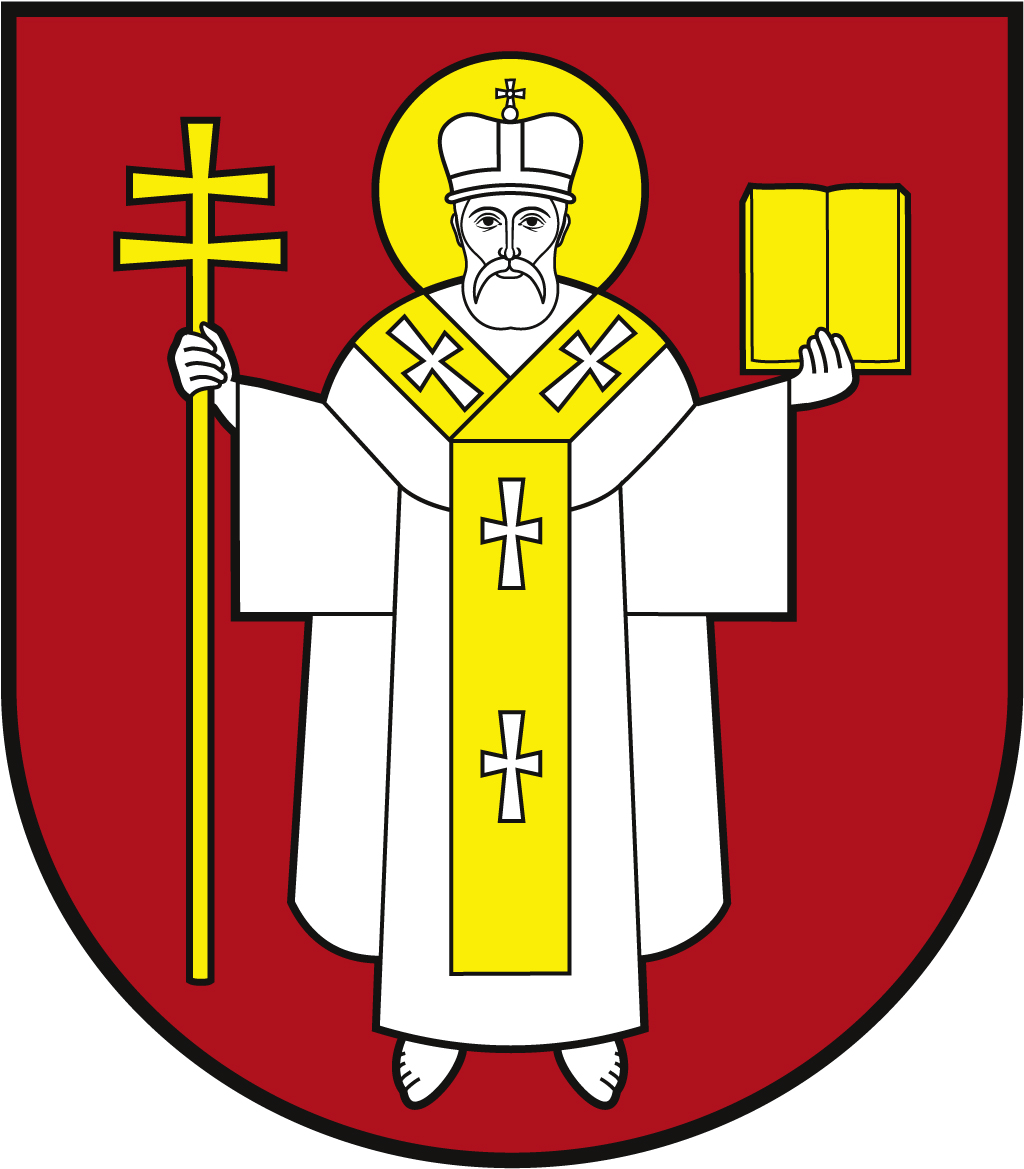 ЛУЦЬКА МІСЬКА РАДАВИКОНАВЧИЙ КОМІТЕТ ЛУЦЬКА МІСЬКА РАДАВИКОНАВЧИЙ КОМІТЕТ ЛУЦЬКА МІСЬКА РАДАВИКОНАВЧИЙ КОМІТЕТ Інформаційна карткаПризначення державної допомоги при народженні дитиниІнформаційна карткаПризначення державної допомоги при народженні дитини00144ІК-27/11/03ІП1.Орган, що надає послугуОрган, що надає послугуДепартамент соціальної політики Луцької міської радиДепартамент соціальної політики Луцької міської ради2.Місце подання документів та отримання результату послугиМісце подання документів та отримання результату послуги1.Департамент «Центр надання адміністративних послуг у місті Луцьку», вул. Лесі Українки, 35, м. Луцьк, тел. (0332) 777 888http://www.lutskrada.gov.ua/ e-mail: cnap@lutskrada.gov.uaПонеділок, середа: 08.00 - 16.00Вівторок:                 09.00 - 20.00Четвер:                    09.00 - 18.00П’ятниця, субота:  08.00 — 15.002.Філія 1 департаменту ЦНАПпр-т Соборності, 18, м. Луцьк, тел. (0332) 787 771Понеділок – четвер:	08.00 – 13.00; 13.45 – 17.00П’ятниця:                  08.00 – 13.00; 13.45 – 15.453.Філія 2 департаменту ЦНАПвул. Ковельська, 53, м. Луцьк, тел. (0332) 787 772Понеділок – четвер:	08.00 – 13.00; 13.45 – 17.00П’ятниця:                  08.00 – 13.00; 13.45 – 15.454.Віддалені робочі місця департаменту ЦНАП:- с. Жидичин, вул. Данила Галицького, 12   Вівторок: 		08.30 – 13.00; 13.45 – 17.30- с. Прилуцьке, вул. Ківерцівська, 35а,   Четвер: 		08.30 – 13.00; 13.45 – 17.30- с. Боголюби, вул. 40 років Перемоги, 57   Середа: 		08.30 – 13.00; 13.45 – 17.30- с. Забороль, вул. Володимирська, 34а   Понеділок: 		08.30 – 13.00; 13.45 – 17.30- с. Княгининок, вул. Соборна, 77   Вівторок: 		08.30 – 13.00; 13.45 – 17.305.Департамент соціальної політики пр-т Волі, 4а, каб.110, тел. (0332) 281 000, (0332) 284 161e-mail: dsp@lutskrada.gov.ua, www.social.lutsk.uaПонеділок-четвер   08.30 – 13.00; 13.45 – 17.30П'ятниця                  08.30 – 13.00; 13.45 – 16.156.Філія №1: пр. Соборності, 18, тел. (0332) 774 471Понеділок-четвер   08.30 – 13.00; 13.45 – 17.30П'ятниця                  08.30 – 13.00; 13.45 – 16.157.Філія №2: вул. Бенделіані, 7, тел. (0332) 265 961Понеділок-четвер   08.30 – 13.00; 13.45 – 17.30П'ятниця                  08.30 – 13.00; 13.45 – 16.158.с.Прилуцьке, вул. Ківерцівська, 35а (для мешканців сіл Прилуцьке, Жабка, Сапогове, Дачне)Четвер:                    08.30 – 13.00; 13.45 – 17.309.с.Жидичин: вул. Данила Галицького, 12 (для мешканців сіл Жидичин, Кульчин, Липляни, Озерце, Клепачів, Небіжка)Вівторок                 08.30 – 13.00; 13.45 – 17.3010.с.Забороль: вул. Володимирська, 34а (для мешканців сіл Забороль, Антонівка, Великий Омеляник, Охотин, Всеволодівка, Олександрівка, Одеради, Городок, Сьомаки,  Шепель,  Заболотці)Понеділок               08.30 – 13.00; 13.45 – 17.3011.с.Боголюби: вул. 40 років Перемоги, 57 (для мешканців  сіл Боголюби, Богушівка, Тарасове, Іванчиці, Озденіж)Середа                    08.30 – 13.00; 13.45 – 17.3012.с.Княгининок: вул. Соборна, 77 (для мешканців сіл  Брище, Княгининок, Зміїнець, Милуші, Милушин, Моташівка, Сирники, Буків, Рокині)П'ятниця                  08.30 – 13.00; 13.45 – 16.15Заява та документи можуть бути подані в електронній формі (з використанням інформаційно-комунікаційних систем, через офіційний веб-сайт Мінсоцполітики або інтегровані з ним інформаційні системи органів виконавчої влади та місцевого самоврядування, або Єдиний державний веб-портал електронних послуг, або в межах надання комплексної послуги „єМалятко” (у разі технічної можливості) з використанням кваліфікованого електронного підпису.1.Департамент «Центр надання адміністративних послуг у місті Луцьку», вул. Лесі Українки, 35, м. Луцьк, тел. (0332) 777 888http://www.lutskrada.gov.ua/ e-mail: cnap@lutskrada.gov.uaПонеділок, середа: 08.00 - 16.00Вівторок:                 09.00 - 20.00Четвер:                    09.00 - 18.00П’ятниця, субота:  08.00 — 15.002.Філія 1 департаменту ЦНАПпр-т Соборності, 18, м. Луцьк, тел. (0332) 787 771Понеділок – четвер:	08.00 – 13.00; 13.45 – 17.00П’ятниця:                  08.00 – 13.00; 13.45 – 15.453.Філія 2 департаменту ЦНАПвул. Ковельська, 53, м. Луцьк, тел. (0332) 787 772Понеділок – четвер:	08.00 – 13.00; 13.45 – 17.00П’ятниця:                  08.00 – 13.00; 13.45 – 15.454.Віддалені робочі місця департаменту ЦНАП:- с. Жидичин, вул. Данила Галицького, 12   Вівторок: 		08.30 – 13.00; 13.45 – 17.30- с. Прилуцьке, вул. Ківерцівська, 35а,   Четвер: 		08.30 – 13.00; 13.45 – 17.30- с. Боголюби, вул. 40 років Перемоги, 57   Середа: 		08.30 – 13.00; 13.45 – 17.30- с. Забороль, вул. Володимирська, 34а   Понеділок: 		08.30 – 13.00; 13.45 – 17.30- с. Княгининок, вул. Соборна, 77   Вівторок: 		08.30 – 13.00; 13.45 – 17.305.Департамент соціальної політики пр-т Волі, 4а, каб.110, тел. (0332) 281 000, (0332) 284 161e-mail: dsp@lutskrada.gov.ua, www.social.lutsk.uaПонеділок-четвер   08.30 – 13.00; 13.45 – 17.30П'ятниця                  08.30 – 13.00; 13.45 – 16.156.Філія №1: пр. Соборності, 18, тел. (0332) 774 471Понеділок-четвер   08.30 – 13.00; 13.45 – 17.30П'ятниця                  08.30 – 13.00; 13.45 – 16.157.Філія №2: вул. Бенделіані, 7, тел. (0332) 265 961Понеділок-четвер   08.30 – 13.00; 13.45 – 17.30П'ятниця                  08.30 – 13.00; 13.45 – 16.158.с.Прилуцьке, вул. Ківерцівська, 35а (для мешканців сіл Прилуцьке, Жабка, Сапогове, Дачне)Четвер:                    08.30 – 13.00; 13.45 – 17.309.с.Жидичин: вул. Данила Галицького, 12 (для мешканців сіл Жидичин, Кульчин, Липляни, Озерце, Клепачів, Небіжка)Вівторок                 08.30 – 13.00; 13.45 – 17.3010.с.Забороль: вул. Володимирська, 34а (для мешканців сіл Забороль, Антонівка, Великий Омеляник, Охотин, Всеволодівка, Олександрівка, Одеради, Городок, Сьомаки,  Шепель,  Заболотці)Понеділок               08.30 – 13.00; 13.45 – 17.3011.с.Боголюби: вул. 40 років Перемоги, 57 (для мешканців  сіл Боголюби, Богушівка, Тарасове, Іванчиці, Озденіж)Середа                    08.30 – 13.00; 13.45 – 17.3012.с.Княгининок: вул. Соборна, 77 (для мешканців сіл  Брище, Княгининок, Зміїнець, Милуші, Милушин, Моташівка, Сирники, Буків, Рокині)П'ятниця                  08.30 – 13.00; 13.45 – 16.15Заява та документи можуть бути подані в електронній формі (з використанням інформаційно-комунікаційних систем, через офіційний веб-сайт Мінсоцполітики або інтегровані з ним інформаційні системи органів виконавчої влади та місцевого самоврядування, або Єдиний державний веб-портал електронних послуг, або в межах надання комплексної послуги „єМалятко” (у разі технічної можливості) з використанням кваліфікованого електронного підпису.3.Перелік документів, необхідних для надання послуги та вимоги до них Перелік документів, необхідних для надання послуги та вимоги до них 1.Заява встановленого зразка одного з батьків (опікуна), з яким постійно проживає дитина (з пред'явленням документа, що засвідчує особу та реєстраційного номера облікової картки платника податків).2.Свідоцтво про народження дитини (оригінал та копія).3.Рішення суду про усиновлення чи відповідних органів про встановлення опіки (оригінал та копія) – для усиновителів та опікунів.1.Заява встановленого зразка одного з батьків (опікуна), з яким постійно проживає дитина (з пред'явленням документа, що засвідчує особу та реєстраційного номера облікової картки платника податків).2.Свідоцтво про народження дитини (оригінал та копія).3.Рішення суду про усиновлення чи відповідних органів про встановлення опіки (оригінал та копія) – для усиновителів та опікунів.4. Оплата Оплата БезоплатноБезоплатно5.Результат послугиРезультат послуги1.Призначення допомоги.2.Відмова в призначенні допомоги. 1.Призначення допомоги.2.Відмова в призначенні допомоги. 6. Термін виконанняТермін виконанняНе пізніше 10 днів після надходження заяви зі всіма необхідними документами.У разі подання заяви в електронній формі з використанням кваліфікованого електронного цифрового підпису така допомога призначається не пізніше ніж наступного робочого дня після отримання заяви органом соціального захисту населення.Не пізніше 10 днів після надходження заяви зі всіма необхідними документами.У разі подання заяви в електронній формі з використанням кваліфікованого електронного цифрового підпису така допомога призначається не пізніше ніж наступного робочого дня після отримання заяви органом соціального захисту населення.7.Спосіб отримання відповіді (результату)Спосіб отримання відповіді (результату)1.Зарахування коштів на особовий рахунок в установі банку.2.Поштою, або електронним листом за клопотанням суб’єкта звернення - в разі відмови в наданні послуги.3.Повідомлення про призначення допомоги (відмову у призначенні) через електронний кабінет одержувача.1.Зарахування коштів на особовий рахунок в установі банку.2.Поштою, або електронним листом за клопотанням суб’єкта звернення - в разі відмови в наданні послуги.3.Повідомлення про призначення допомоги (відмову у призначенні) через електронний кабінет одержувача.8.Законодавчо - нормативна основаЗаконодавчо - нормативна основа1.Закон України «Про державну допомогу сім’ям з дітьми».2.Постанова Кабінету Міністрів України від 27.12.2001 № 1751 «Про затвердження Порядку призначення і виплати державної допомоги сім’ям з дітьми».3.Наказ Міністерства соціальної політики України від 09.01.2023      № 3 «Про затвердження форми заяви для призначення усіх видів соціальної допомоги та компенсацій». 1.Закон України «Про державну допомогу сім’ям з дітьми».2.Постанова Кабінету Міністрів України від 27.12.2001 № 1751 «Про затвердження Порядку призначення і виплати державної допомоги сім’ям з дітьми».3.Наказ Міністерства соціальної політики України від 09.01.2023      № 3 «Про затвердження форми заяви для призначення усіх видів соціальної допомоги та компенсацій». 